URGENT EYE CLINIC REFERRAL FORM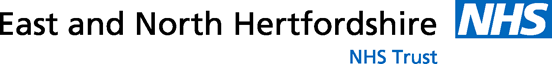 Patient DetailsPatient DetailsReferrer DetailsReferrer DetailsReferrer DetailsReferrer DetailsFirst Name:Surname:DOB:Address:Postcode:Contact No:Email:First Name:Surname:DOB:Address:Postcode:Contact No:Email:Name:Role:Department/Ward:Address:Postcode:Contact No:Email:Name:Role:Department/Ward:Address:Postcode:Contact No:Email:Name:Role:Department/Ward:Address:Postcode:Contact No:Email:Name:Role:Department/Ward:Address:Postcode:Contact No:Email:Is the patient an:InpatientInpatientInpatientOutpatientOutpatientPresenting Complaint:Presenting Complaint:Presenting Complaint:Presenting Complaint:Presenting Complaint:Presenting Complaint:Duration of Symptoms:24-48 hours24-48 hours1 Week1 Week2 WeeksVisual Acuity:Best corrected vision should be tested in ALL patients  if possibleRight EyeRight EyeRight EyeLeft EyeLeft EyeClinical findings and other relevant history: (please include IOP readings if available)Clinical findings and other relevant history: (please include IOP readings if available)Clinical findings and other relevant history: (please include IOP readings if available)Clinical findings and other relevant history: (please include IOP readings if available)Clinical findings and other relevant history: (please include IOP readings if available)Clinical findings and other relevant history: (please include IOP readings if available)Details of PHOTO / VISUAL FIELDS / SCANS: (please attach to referral if available)Details of PHOTO / VISUAL FIELDS / SCANS: (please attach to referral if available)Details of PHOTO / VISUAL FIELDS / SCANS: (please attach to referral if available)Details of PHOTO / VISUAL FIELDS / SCANS: (please attach to referral if available)Details of PHOTO / VISUAL FIELDS / SCANS: (please attach to referral if available)Details of PHOTO / VISUAL FIELDS / SCANS: (please attach to referral if available)Save the form as a PDF and email to enh-tr.urgenteyereferral@nhs.netPlease ensure that all fields are completed, incomplete forms will be rejected and returned to senderThis email is manned Monday – Friday 9am – 7pm and Saturday 9am – 12pmWe do not provide an urgent eye service outside of these hoursWe will triage and contact the patient directly with an appointment or advise on alternative servicesWalk-in patients will be re-directed back to the referrerSave the form as a PDF and email to enh-tr.urgenteyereferral@nhs.netPlease ensure that all fields are completed, incomplete forms will be rejected and returned to senderThis email is manned Monday – Friday 9am – 7pm and Saturday 9am – 12pmWe do not provide an urgent eye service outside of these hoursWe will triage and contact the patient directly with an appointment or advise on alternative servicesWalk-in patients will be re-directed back to the referrerSave the form as a PDF and email to enh-tr.urgenteyereferral@nhs.netPlease ensure that all fields are completed, incomplete forms will be rejected and returned to senderThis email is manned Monday – Friday 9am – 7pm and Saturday 9am – 12pmWe do not provide an urgent eye service outside of these hoursWe will triage and contact the patient directly with an appointment or advise on alternative servicesWalk-in patients will be re-directed back to the referrerSave the form as a PDF and email to enh-tr.urgenteyereferral@nhs.netPlease ensure that all fields are completed, incomplete forms will be rejected and returned to senderThis email is manned Monday – Friday 9am – 7pm and Saturday 9am – 12pmWe do not provide an urgent eye service outside of these hoursWe will triage and contact the patient directly with an appointment or advise on alternative servicesWalk-in patients will be re-directed back to the referrerSave the form as a PDF and email to enh-tr.urgenteyereferral@nhs.netPlease ensure that all fields are completed, incomplete forms will be rejected and returned to senderThis email is manned Monday – Friday 9am – 7pm and Saturday 9am – 12pmWe do not provide an urgent eye service outside of these hoursWe will triage and contact the patient directly with an appointment or advise on alternative servicesWalk-in patients will be re-directed back to the referrerSave the form as a PDF and email to enh-tr.urgenteyereferral@nhs.netPlease ensure that all fields are completed, incomplete forms will be rejected and returned to senderThis email is manned Monday – Friday 9am – 7pm and Saturday 9am – 12pmWe do not provide an urgent eye service outside of these hoursWe will triage and contact the patient directly with an appointment or advise on alternative servicesWalk-in patients will be re-directed back to the referrerABRIDGED REFERRAL GUIDE:This clinic is for adults and children that you feel have a sight/life-threatening ophthalmological condition that requires hospital eye care within two weeks Including but not exclusive: penetrating/severe blunt trauma, chemical injury, sudden loss of vision, acute severe pain, acute angle closure, sudden onset diplopia, acute post-op complicationsRoutine referrals must not be sent via this pathwayIf you are unsure whether your patient fits the urgent criteria, please complete this form - it will be triaged according to clinical needABRIDGED REFERRAL GUIDE:This clinic is for adults and children that you feel have a sight/life-threatening ophthalmological condition that requires hospital eye care within two weeks Including but not exclusive: penetrating/severe blunt trauma, chemical injury, sudden loss of vision, acute severe pain, acute angle closure, sudden onset diplopia, acute post-op complicationsRoutine referrals must not be sent via this pathwayIf you are unsure whether your patient fits the urgent criteria, please complete this form - it will be triaged according to clinical needABRIDGED REFERRAL GUIDE:This clinic is for adults and children that you feel have a sight/life-threatening ophthalmological condition that requires hospital eye care within two weeks Including but not exclusive: penetrating/severe blunt trauma, chemical injury, sudden loss of vision, acute severe pain, acute angle closure, sudden onset diplopia, acute post-op complicationsRoutine referrals must not be sent via this pathwayIf you are unsure whether your patient fits the urgent criteria, please complete this form - it will be triaged according to clinical needABRIDGED REFERRAL GUIDE:This clinic is for adults and children that you feel have a sight/life-threatening ophthalmological condition that requires hospital eye care within two weeks Including but not exclusive: penetrating/severe blunt trauma, chemical injury, sudden loss of vision, acute severe pain, acute angle closure, sudden onset diplopia, acute post-op complicationsRoutine referrals must not be sent via this pathwayIf you are unsure whether your patient fits the urgent criteria, please complete this form - it will be triaged according to clinical needABRIDGED REFERRAL GUIDE:This clinic is for adults and children that you feel have a sight/life-threatening ophthalmological condition that requires hospital eye care within two weeks Including but not exclusive: penetrating/severe blunt trauma, chemical injury, sudden loss of vision, acute severe pain, acute angle closure, sudden onset diplopia, acute post-op complicationsRoutine referrals must not be sent via this pathwayIf you are unsure whether your patient fits the urgent criteria, please complete this form - it will be triaged according to clinical needABRIDGED REFERRAL GUIDE:This clinic is for adults and children that you feel have a sight/life-threatening ophthalmological condition that requires hospital eye care within two weeks Including but not exclusive: penetrating/severe blunt trauma, chemical injury, sudden loss of vision, acute severe pain, acute angle closure, sudden onset diplopia, acute post-op complicationsRoutine referrals must not be sent via this pathwayIf you are unsure whether your patient fits the urgent criteria, please complete this form - it will be triaged according to clinical need